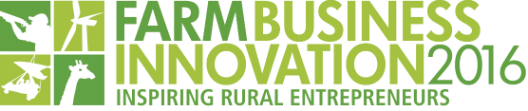 Whether you are a farmer, landowner, or rural entrepreneur, finding the greatest opportunities to make more money from your land than ever before can only be found at Farm Business Innovation show – the UK’s best trade exhibition.Specifically catering for all farmers, smallholders, land owners, and anyone with an interest in rural business, there are more exhibitors, seminars, and interactive features than ever before, all of which are dedicated to providing inspiration and navigation in helping you make the most out of your farm or rural land.There’s an exclusive line up of the industry’s most influential names offering you a wealth of education, guidance, and inspirational case studies, including John and Felicity Richards of the Green Waste Company, Google’s Abbey Oladapo, Capability Event’s owner Ben Leeke, and many more. The amazing schedule of seminars and workshops throughout the show include a variety of topics, including land partnerships, leisure activities, glamping, renewable energy, farm shops, micro-breweries, and more. Each session is delivered by an expert, passing on their guidance in how to identify the right opportunities, securing planning permission, and attracting vital investment.Alison Rickett, Managing Director of Fresh Start Land Enterprise Centre and driving force behind the creation of a land matching service ‘Fresh Start Land Partnerships Service’ will be speaking about how the project developed and the benefits for the farming community and in particular those wishing to get a foothold in a joint venture enterprise. Alison will be speaking on the 9th November at 12.30 and will also be involved in a succession debate on the following day.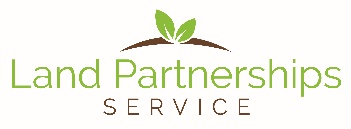 FBI offers an unbeatable level of interaction with the farmers who themselves have successfully diversified, offering you the chance to find out what worked for them and to meet face-to-face with the product suppliers who can ensure future profit is made from your land.Farm Business Innovation returns on the 9th and 10th of November at the NEC Birmingham, and is absolutely free to attend. Book your ticket online at www.farmbusinessshow.co.uk. 